КАРАР                                                     РЕШЕНИЕ Об утверждении порядка увольнения (освобождения от должности) муниципальных служащих сельского поселения Кадыровский  сельсовет муниципального района Илишевский район Республики Башкортостан  в связи с утратой доверия Руководствуясь Федеральным Законом от 21 ноября 2011 года № 329-ФЗ «О внесении изменений в отдельные законодательные акты Российской Федерации в связи с совершенствованием государственного управления в области противодействия коррупции» и в целях соблюдения муниципальными служащими сельского поселения Кадыровский  сельсовет муниципального района Илишевский район Республики Башкортостан ограничений, запретов и требований о предотвращении или об урегулировании конфликта интересов и исполнения обязанностей, установленных Федеральным законом от 25 декабря 2008 года № 273-ФЗ «О противодействии коррупции», Совет сельского поселения Кадыровский  сельсовет муниципального района Илишевский район Республики БашкортостанРЕШИЛ:1. Утвердить Порядок увольнения (освобождения от должности) муниципальных  служащих сельского поселения Кадыровский  сельсовет муниципального района Илишевский район Республики Башкортостан в связи с утратой доверия,  согласно приложения.2. Настоящее решение вступает в силу после его официального опубликования.Глава сельского поселения                                      Габбасов Р.Г.  11 июня  2013 года № 23-2Приложение к  решению Совета сельского поселения Кадыровский сельсовет муниципального района Илишевский   район Республики Башкортостан от « 11» июня 2013 г. № 23-2Порядокувольнения (освобождения от должности) муниципальных служащих сельского поселения Кадыровский  сельсовет муниципального района Илишевский район Республики Башкортостан в связи с утратой доверия.1. Общие положения Настоящий Порядок разработан и принят в целях соблюдения муниципальными служащими сельского поселения Кадыровский  сельсовет муниципального района Илишевский район ограничений, запретов и требований о предотвращении или об урегулировании конфликта интересов и исполнения обязанностей, установленных Федеральным законом от 25 декабря 2008 года № 273-ФЗ "О противодействии коррупции".Предотвращение или урегулирование конфликта интересов может состоять в изменении должностного или служебного положения муниципального служащего, являющегося стороной конфликта интересов, вплоть до его отстранения от исполнения должностных (служебных) обязанностей в установленном порядке и (или) в его отказе от выгоды, явившейся причиной возникновения конфликта интересов. 2. Условия применимости прекращения трудового договора за утрату доверия За несоблюдение муниципальным служащим ограничений и запретов, требований о предотвращении или об урегулировании конфликта интересов и неисполнение обязанностей, установленных в целях противодействия коррупции Федеральным законом от 2 марта 2007 года № 25-ФЗ «О муниципальной службе в Российской Федерации» (далее – Федеральный закон № 25-ФЗ), Федеральным законом от 25 декабря 2008 года № 273-ФЗ "О противодействии коррупции" и другими федеральными законами, налагаются взыскания, предусмотренные статьей 27 Федерального закона № 25-ФЗ.Муниципальный служащий подлежит увольнению с муниципальной службы в связи с утратой доверия в случаях совершения правонарушений, установленных статьями 14.1 и 15 Федерального закона № 25-ФЗ.При применении взысканий, предусмотренных статьями 14.1, 15 и 27 Федерального закона № 25-ФЗ, учитываются характер совершенного муниципальным служащим коррупционного правонарушения, его тяжесть, обстоятельства, при которых оно совершено, соблюдение муниципальным служащим других ограничений и запретов, требований о предотвращении или об урегулировании конфликта интересов и исполнение им обязанностей, установленных в целях противодействия коррупции, а также предшествующие результаты исполнения муниципальным служащим своих должностных обязанностей.Взыскания, предусмотренные статьями 14.1, 15 и 27 Федерального закона № 25-ФЗ, применяются в порядке и сроки, которые установлены Федеральным законом № 25-ФЗ, нормативными правовыми актами Республики Башкортостан и (или) муниципальными нормативными правовыми актами.3.Действия, признаваемые виновнымиМуниципальные служащие (работники) сельского поселения Кадыровский  сельсовет муниципального района Илишевский район подлежат увольнению (освобождению от должности) в связи с утратой доверия в случае:1) непринятия мер по предотвращению и (или) урегулированию конфликта интересов, стороной которого они являются;2) непредставления сведений о своих доходах, об имуществе и обязательствах имущественного характера, а также о доходах, об имуществе и обязательствах имущественного характера своих супруги (супруга) и несовершеннолетних детей либо представления заведомо недостоверных или неполных сведений;3) участия на платной основе в деятельности органа управления коммерческой организации, за исключением случаев, установленных федеральным законом;4) осуществления предпринимательской деятельности;5) вхождения в состав органов управления, попечительских или наблюдательных советов, иных органов иностранных некоммерческих неправительственных организаций и действующих на территории Российской Федерации их структурных подразделений, если иное не предусмотрено международным договором Российской Федерации или законодательством Российской Федерации.Лицо, замещающее муниципальную должность, которому стало известно о возникновении у подчиненного ему лица личной заинтересованности, которая приводит или может привести к конфликту интересов, подлежит увольнению (освобождению от должности) в связи с утратой доверия также в случае непринятия им мер по предотвращению и (или) урегулированию конфликта интересов, стороной которого является подчиненное ему лицо.4. Порядок расторжения трудового договора в связи с утратой доверия Увольнение муниципального служащего (работника) сельского поселения Кадыровский  сельсовет муниципального района Илишевский  район в связи с утратой доверия производится решением руководителя органа местного самоуправления сельского поселения Кадыровский  сельсовет муниципального района Илишевский район Республики Башкортостан на основании:1) акта о результатах проверки, проведенной подразделением кадровой службы соответствующего муниципального органа;2) рекомендации комиссии по соблюдению требований к служебному поведению муниципальных служащих и урегулированию конфликта интересов в случае, если акт о результатах проверки направлялся в комиссию;3) объяснений муниципального служащего.При решении вопроса об увольнении учитываются характер совершенного муниципальным служащим коррупционного правонарушения, его тяжесть, обстоятельства, при которых оно совершено, соблюдение работником других ограничений и запретов, требований о предотвращении или об урегулировании конфликта интересов и исполнение им обязанностей, установленных в целях противодействия коррупции, а также предшествующие результаты исполнения муниципальным служащим сельского поселения Кадыровский  сельсовет муниципального района Илишевский район своих должностных обязанностей.Дисциплинарное взыскание в виде увольнения за утрату доверия применяется не позднее одного месяца со дня поступления информации о совершении муниципальным служащим сельского поселения Кадыровский  сельсовет муниципального района Илишевский район коррупционного правонарушения, не считая периода временной нетрудоспособности муниципального служащего сельского поселения Кадыровский  сельсовет муниципального района Илишевский район, пребывания его в отпуске, других случаев его отсутствия на муниципальной службе (работе) по уважительным причинам, а также времени проведения проверки и рассмотрения ее материалов комиссией по соблюдению требований к служебному поведению муниципальных служащих муниципального района Илишевский район и урегулированию конфликта интересов. При этом взыскание должно быть применено не позднее шести месяцев со дня поступления информации о совершении коррупционного правонарушения.В акте о применении к муниципальному служащему муниципального района Илишевский район дисциплинарного взыскания в виде увольнения в случае совершения им коррупционного правонарушения в качестве основания применения взыскания указывается статья 41.8 Федерального Закона от 21 ноября 2011 года № 329-ФЗ "О внесении изменений в отдельные законодательные акты Российской Федерации в связи с совершенствованием государственного управления в области противодействия коррупции".Копия акта о применении к муниципальному служащему сельского поселения Кадыровский  сельсовет муниципального района Илишевский район взыскания с указанием коррупционного правонарушения и нормативных правовых актов, положения которых им нарушены, или об отказе в применении такого взыскания с указанием мотивов вручается муниципальному служащему под расписку в течение пяти дней со дня издания соответствующего акта.Муниципальный служащий сельского поселения Кадыровский  сельсовет муниципального района Илишевский район вправе обжаловать взыскание в письменной форме в установленном Законом порядке.БАШКОРТОСТАН  РЕСПУБЛИКАҺЫМУНИЦИПАЛЬ  РАЙОН  ИЛЕШ   РАЙОНЫКАЗЫР АУЫЛ СОВЕТЫАУЫЛ  БИЛӘМӘҺЕ СОВЕТЫ452267  Казыр  ауылыУзэк  урамы 34 , (34762)тел.36-3-45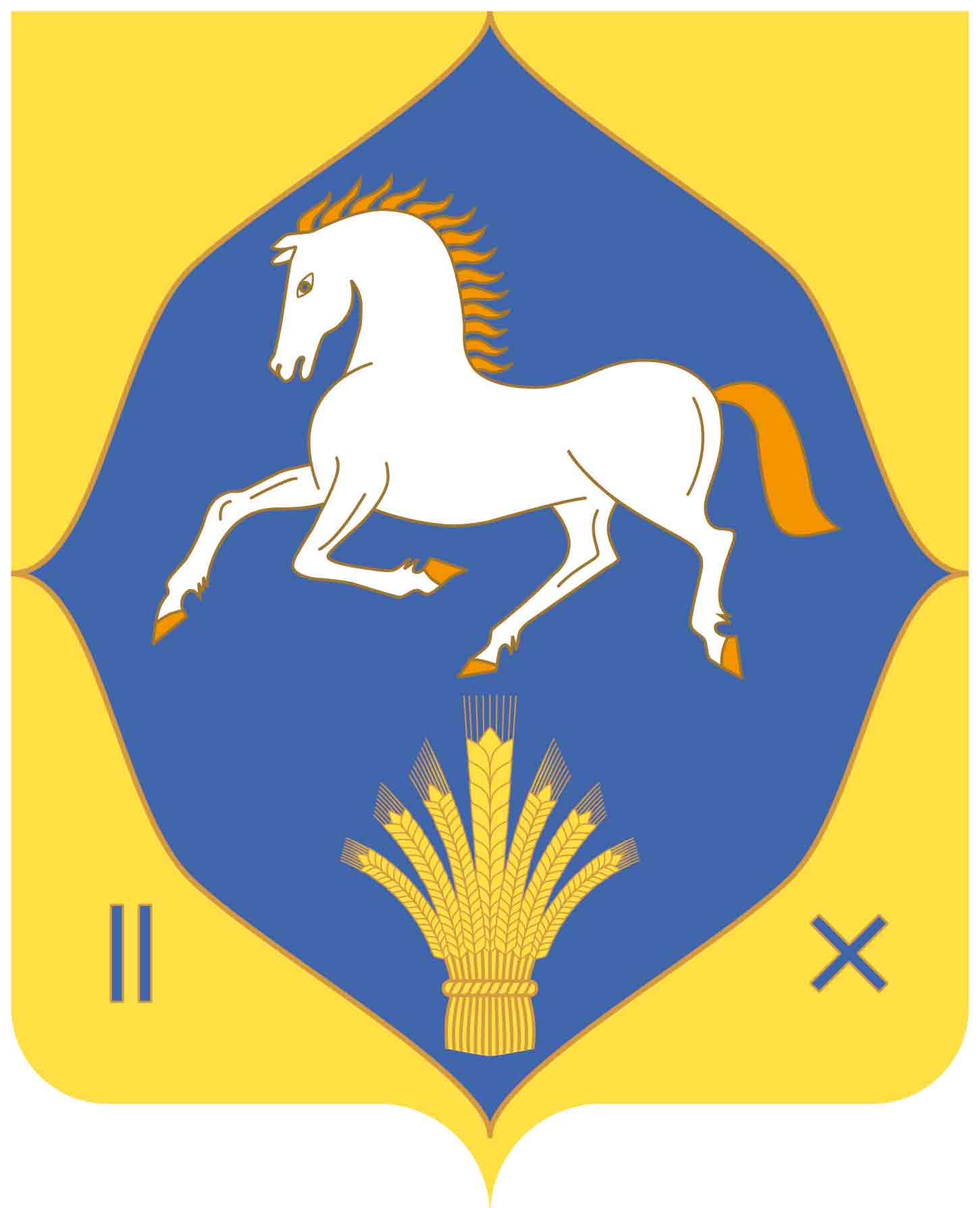 РЕСПУБЛИКА БАШКОРТОСТАН МУНИЦИПАЛЬНЫЙ РАЙОНИЛИШЕВСКИЙ РАЙОНСОВЕТ СЕЛЬСКОГО ПОСЕЛЕНИЯКАДЫРОВСКИЙ СЕЛЬСОВЕТ452267 с. Кадыровоул. Центральная,34 тел..(34762) 36-3-45